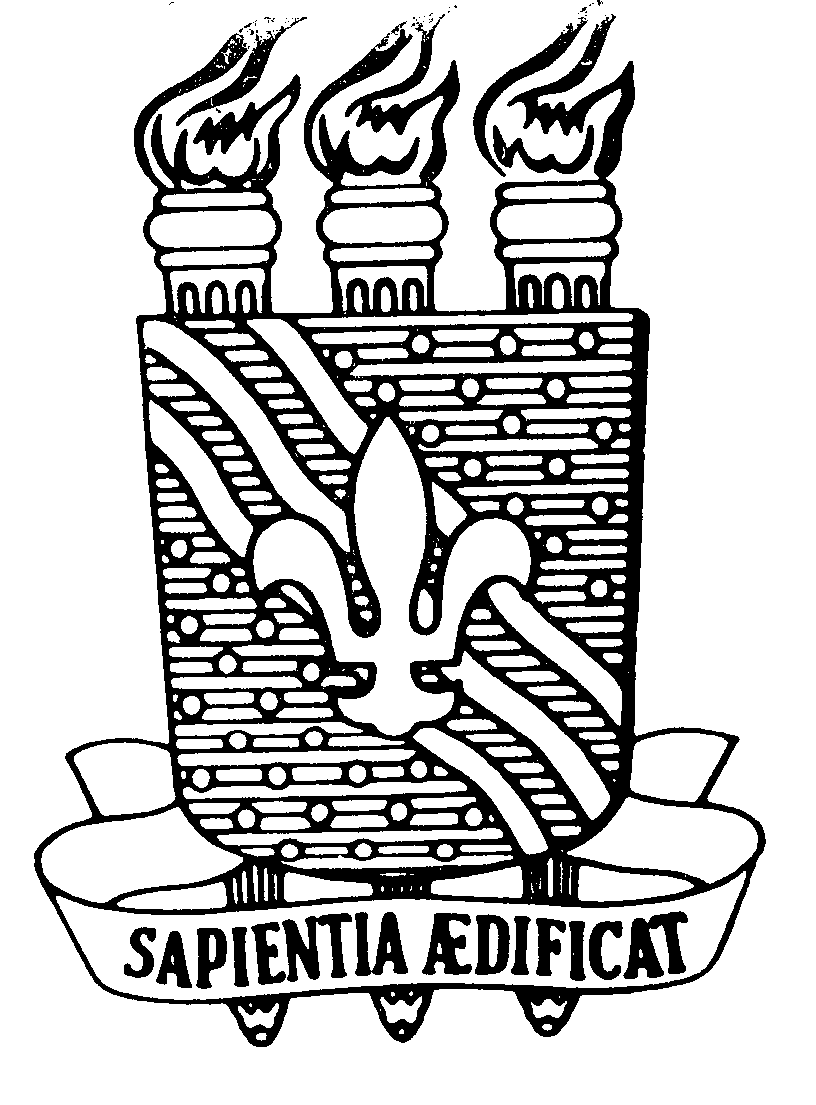 Lista dos candidatos à vaga de professor substituto auxiliar T-20 da área de Dança - Técnicas Somáticas -Anatomia e Cinesiologia, Edital UFPB 06/2019, DOU 08/03/2019, que tiveram suas inscrições homologadas.Inscrições deferidas (18/03/2019)Angela Augusta Navarro CostaEdson Meneses da SilvaElizabeth de CamillisFábio Correia Lima NepomucenoHérica de Carvalho CostaIsaura Suelen Tupiniquim CruzJulliane Danielle Ribeiro Fialho da SilvaLuna Dias FerreiraNatália de Almeida RodriguesTainah Iaizzo LougathInscrições deferidas (19/03/2019) – Recebida por CorreioRenata Camargo Pinto Rocha LimaJoão Pessoa, 19 de março de 2019.Líria de Araújo Morais
Presidente da Comissão Organizadora